Circolare n. 6  Camporeale  11 /09/2020Ai docenti Oggetto: Convocazione   Collegio dei docentiIL DIRIGENTE SCOLASTICODISPONELa Convocazione del Collegio dei Docenti per il giorno  17 /09/2020  alle ore 9:30In modalità on line- Piattaforma ZOOM per discutere i seguenti punti all’O.d.G: Lettura e approvazione del verbale della seduta precedenteAtto di indirizzo della DS per PTOFNomina Responsabili Covid Integrazione regolamento d’istituto e integrazione patto educativo ( COVID)Piano Annuale delle attività dei DocentiCalendario scolastico e proposte di adattamento Nomina Responsabili Laboratori Nomina Animatore Digitale e team digitaleTerza annualità del progetto Dare di più…Integrazione PTOF: Piano per la Didattica digitale integrata;Linee guida per Ed.civicaNomina referente educazione civicaIndividuazione attività alternative per alunni che non si avvalgono di IRC Criteri di assegnazione docenti alle classiAssegnazione docenti   alle classi Criteri per l’orario scolasticoApprovazione del G.L.I Delibera di approvazione della candidatura al  progetto PON  Candidatura n.1037527 “Supporto per i libri di testo e Kit scolastici per la secondaria di I e II grado”Comunicazioni del Dirigente Scolastico.Si raccomanda di premurarsi per tempo di adeguati strumenti tecnologici.  La seduta sarà condivisa con la piattaforma ZOOM, in cui link   o password saranno inviati tramite i responsabili di plesso con whatsapp .Si chiede di accedere alla seduta almeno 5 minuti prima e di tenere il microfono spento durante la seduta. Al termine dell’illustrazione di ogni punto il dirigente aprirà gli interventi; per intervenire si potrà chiedere la parola attraverso la chat scrivendo: “PRENOTO INTERVENTO”- il dirigente darà la parola e attiverà il microfono di ciascun docente che desidera intervenire , ciascun intervento dovrà essere sintetico (2 minuti circa)Le delibere avverranno con votazione (assenso alla proposta), soltanto chi sarà contrario  esprimerà il voto tramite chat. 	       Il Dirigente ScolasticoF.to Dott.ssa Patrizia Roccamatisi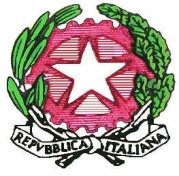 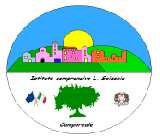 Istituto Comprensivo “Leonardo Sciascia” di CamporealeCon sezioni staccate in Grisì e RoccamenaC.M. PAIC840008 - C.F. 80048770822 Piazza delle Mimose s.n.c.           90043 Camporeale (Pa) Tel/Fax 0924-37397                   paic840008@istruzione.it - icleonardosciascia.edu.it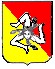 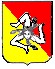 